INDICAÇÃO Nº 8989/2017Sugere ao Poder Executivo Municipal a manutenção em brinquedos do Parque Infantil na nova Área de Bem Esta e Lazer do Jardim Europa, Neste Município.Excelentíssimo Senhor Prefeito Municipal,                       Nos termos do Art. 108 do Regimento Interno desta Casa de Leis, dirijo-me a Vossa Excelência para sugerir ao setor competente, que proceda com a manutenção em brinquedos do Parque Infantil na nova Área de Bem Esta e Lazer do Jardim Europa, Neste Município..JustificativaEste vereador foi procurado por pais preocupados e, conforme visita realizada pessoalmente , foi possível constatar a necessidade de manutenção no local, que apresenta brinquedos com risco de ferir as crianças  fato este que prejudica a qualidade de vida da comunidade residente no entorno e o uso do mesmo. Plenário “Dr. Tancredo Neves”, em 27 de novembro de 2.017.JOEL DO GÁS-Vereador-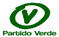 